Publicado en Madrid el 24/09/2020 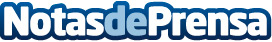 BEWE y Polestar se unen para digitalizar la industria del PilatesHan diseñado un software de gestión empresarial para que el sector del Pilates pueda adaptarse al entorno virtual y reinventar su modelo de negocio. Ofrece funcionalidades como transmisión de clases virtuales desde la plataforma, cursos online, reconocimiento facial, App personalizada y sistema de reservas, entre otras. Con esta nueva colaboración, BEWE aspira a convertir su software en el número 1 de estudios de Pilates y el más especializado en el sectorDatos de contacto:Ana91 411 58 68 Nota de prensa publicada en: https://www.notasdeprensa.es/bewe-y-polestar-se-unen-para-digitalizar-la-industria-del-pilates Categorias: Emprendedores E-Commerce Software Otros deportes Cursos http://www.notasdeprensa.es